	S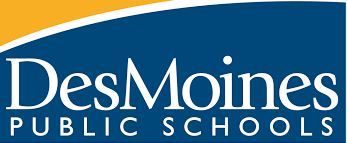 7th Grade:  Year at a Glance 2019-2020Standards-Referenced Grading BasicsOur purpose in collecting a body of evidence is to: • Allow teachers to determine a defensible and credible topic score based on a representation of student learning over time. • Clearly communicate where a student’s learning is based on a topic scale to inform instructional decisions and push student growth. • Show student learning of Level 3 targets through multiple and varying points of data • Provide opportunities for feedback between student and teacher. Scoring A collaborative scoring process is encouraged to align expectations of the scale to artifacts collected. Routine use of a collaborative planning and scoring protocol results in calibration and a collective understanding of evidence of mastery. Enough evidence should be collected to accurately represent a progression of student learning as measured by the topic scale. Teachers look at all available evidence to determine a topic score. All topic scores should be defensible and credible through a body of evidence. ***Only scores of 4, 3.5, 3, 2.5, 2, 1.5, 1, and 0 can be entered as Topic Scores.Multiple OpportunitiesPhilosophically, there are two forms of multiple opportunities, both of which require backwards design and intentional planning. One form is opportunities planned by the teacher throughout the unit of study and/or throughout the semester. The other form is reassessment of learning which happens after completing assessment of learning at the end of a unit or chunk of learning (see information in SRG Handbook). Students will be allowed multiple opportunities to demonstrate proficiency. Teachers need reliable pieces of evidence to be confident students have a good grasp of the learning topics before deciding a final topic score. To make standards-referenced grading work, the idea of “multiple opportunities” is emphasized. If after these opportunities students still have not mastered Level 3, they may then be afforded the chance to reassess.Literacy Scales  SEMESTER 1Unit 1: History of ColonizationUnit 2: People and MovementUnit 2: People and MovementUnit 3: ScarcityTopic Scales to be reported in ICCultural Identity and DifferencesPopulation ChangesMigrationScarcityReporting frequency of topic scores6 weeks3 weeks3 weeks6 weeksApproximate beginning and end dates for the topics8/23 – 10/410/7 – 10/2510/28 – 11/2211/25 –1/15Standards Addressed13, 14, & 2224 & 262114, 17, 18, 23, & 26SEMESTER 2Unit 4: Standard of LivingUnit 5: Human RightsUnit 5: Human RightsUnit 6: Taking Care of Our WorldTopic Scales to be reported in ICStandard of LivingRightsTrade Habitat PreservationReporting frequency of topic scores7 weeks4 weeks3 weeks4 weeksApproximate beginning and end dates for the topics1/21 – 3/63/9 – 4/104/13 – 5/15/4 – 5/28Standards Addressed14, 15, 18, & 1916 & 2519, 20, & 26Evidence shows the student can...Topic ScoreDemonstrate all learning targets from Level 3 and Level 44.0Demonstrate all learning targets from Level 3 with partial success at Level 43.5Demonstrate all learning targets from Level 33.0Demonstrate at least half of the Level 3 learning targets2.5Demonstrate all learning targets from Level 2 but fewer than half of the learning targets from Level 32.0Demonstrate at least half of the Level 2 learning targets and none of the Level 3 learning targets1.5Demonstrate fewer than half of the learning targets from Level 2 and none of the Level 3 learning targets1.0Produce no evidence appropriate to the learning targets at any level0Topic234Investigating (Summary of a Source)2A: Demonstrates the ability to use evidence to identify the main idea.  2B: Identifies author’s purpose or point of view, but with some misconceptions within the context/unit of study.3A: Demonstrates the ability to describe specific evidence and determine the main idea(s) of a source by providing an accurate summary.3B: Demonstrates the ability to accurately identify and explain an author’s purpose or point of view using textual and/or contextual evidence.In addition to meeting the learning goal, the response demonstrates the ability to analyze the purpose or importance of the source as related to the concept(s).Thinking Critically (Using Information from Sources)Create a product by using visual information with other information in print text, but fails to meet the learning goal in one or more ways: lacks connection between sources used, sources are copy/pasted, sources may not be relevant, or sources are inaccurately interpreted.    Create a product by integrating visual information (i.e. charts, graphs, maps, etc.) with other information in print text by clearly showing connections between them. Product created uses a variety of relevant sources and makes reference to each source used.In addition to meeting the learning goal, the product created includes the use of content-specific vocabulary, uses a variety of relevant sources, and makes real world connections to create the new product.Communication (Writing Informative Text)Writes informative text.	.A level 2 writing sample fails to meet the learning goal in one or more areas:     -Introduction     -Organization     -Use of evidence     -Conclusion*A level 1.5 writing sample fails to meet the learning goal in two areas.*A level 1 writing sample fails to meet the learning goal in all areas, but a valid attempt was made by the student.Write informative text.  -Introduce a topic clearly (a sentence or a paragraph).-Organize information clearly (chronologically, thematically, etc.).-Develop a topic with relevant facts, definitions, details, and examples; use content-related vocabulary.-Provide a concluding statement (a sentence or a paragraph). Writing informative text that demonstrates a depth of knowledge by going above and beyond the learning goal. -Organizes information clearly (chronologically, thematically, etc.) with strong transitions. -Deeply develops a topic with many relevant facts, definitions, details, and examples; uses an extended vocabulary. -Provide analysis of evidence and support for topic.Unit 1: Impact of ColonizationEssential Question: Why do some of our inequalities exist?  6 weeks Big Idea: In this unit, students will explore the lasting effects of colonization in regions around the world. This unit should include in introduction to geographic skills such as examining data through maps and statistics as well as a review of general geographic knowledge about the world. The goal is that students question the reasons inequalities exist in the world and determine some reasons the world currently interacts the way that it does.     ScalesItem Bank: Impact of ColonizationItem Bank: Impact of ColonizationItem Bank: Impact of Colonization3A:  Explain costs and benefits of the diffusion of culture, ideas, and goods. Student materials:3B:   Explain the economic motivations for colonization around the world. Student materials:3C:  Assess the impact of colonization on indigenous cultures around the worldGuiding Questions, Ideas, and/or ConceptsGuiding Questions, Ideas, and/or ConceptsGuiding Questions, Ideas, and/or ConceptsUnit 2: Population and MigrationEssential Question: How does geography influence the way people live?  6 weeks Big Idea: In this unit, students will….        ScalesItem Bank: Population ChangesItem Bank: Population ChangesItem Bank: MigrationItem Bank: Migration3A: Evaluate why some populations are growing and some are shrinking.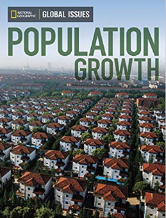 Student materials:National Geographic: Global Issues – Population Growth3B: Compare and contrast the effects of growing and shrinking demographics on countries.  Student materials:National Geographic: Global Issues – Population Growth3A: Describe connections between push and pull factors involved in migration Student materials: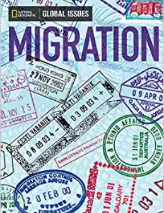 National Geographic: Global Issues - Migration3B: Differentiate types of migration, applying contemporary patterns and examples.Student materials:National Geographic: Global Issues - MigrationGuiding Questions, Ideas, and/or ConceptsGuiding Questions, Ideas, and/or ConceptsGuiding Questions, Ideas, and/or ConceptsGuiding Questions, Ideas, and/or ConceptsCreate/find and compare population pyramids for growing and shrinking countries or cities. Form conclusions about why they are different. Predict how population will change in the future based on current population trends. Overview website: HEREUsing the case studies in the reader, examine the effects of demographic changes for growing (India, Pakistan, and/or Bangladesh) and shrinking (China, Japan, Korea) countries. Could also examine the decline in European populations. Research population policies to grow or reduce size. Propose a policy to help a country manage the effects of changing demographics. Overview website: HEREUnit 3: ScarcityEssential Question:   6 weeks Big Idea: In this unit, students will explore the effect of scarce resources on quality of life and the government’s role in preventing a lack of access to nutritional food and safe water around the world.        ScalesItem Bank: ScarcityItem Bank: ScarcityItem Bank: Scarcity3A:  Describe the challenges countries face to feed their growing populationsStudent materials:National Geographic: Global Issues – Food Supply  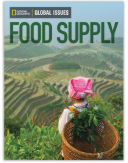 3B:  Explain how countries are responding to issues of food security.Student materials:National Geographic: Global Issues – Food Supply  3C:  Evaluate the role of the government in protecting water sources.Student materials:National Geographic: Global Issues – Water Resources 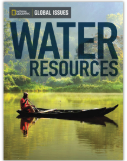 Guiding Questions, Ideas, and/or ConceptsGuiding Questions, Ideas, and/or ConceptsGuiding Questions, Ideas, and/or ConceptsDeveloping: Famine, drought, unstable economy, undernourishedDeveloped: food deserts, povertyUnit 4: Standard of LivingEssential Question:   7 weeks Big Idea: In this unit, students will explore which factors effect, and improve, the standard of living around the world. They will also explore global agreements (The Sustainable Development Goals) and their effect on how countries are responding and collaborating to respond to the needs of citizens.       ScalesItem Bank: Standard of LivingItem Bank: Standard of LivingItem Bank: Standard of Living3A:  Compare and contrast the standard of living in different parts of the worldStudent materials:National Geographic: Global Issues -  Standard of Living and Health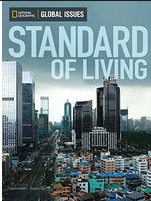 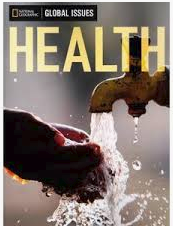 3B:  Evaluate factors that contribute to countries becoming more developedStudent materials:National Geographic: Global Issues – Standard of Living and Health  3C:  Evaluate the attainability of the Sustainable Development Goals  Student materials:National Geographic: Global Issues - UN Sustainable Development GoalsGuiding Questions, Ideas, and/or ConceptsGuiding Questions, Ideas, and/or ConceptsGuiding Questions, Ideas, and/or ConceptsItem Bank: TradeItem Bank: Trade3A:  Associate the impact of trade policies and barriers on a country and its citizens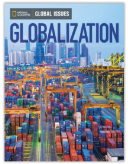 Student materials:National Geographic: Global Issues - Globalization 3B:  Form conclusions about the effect of globalization on prices and wages different countriesStudent materials:National Geographic: Global Issues - Globalization Guiding Questions, Ideas, and/or ConceptsGuiding Questions, Ideas, and/or ConceptsTrade agreements: EU, NAFTA (or whatever it becomes), APEC, free trade between countriesTrade barriers: Sanctions, tariffs, quotas, embargoes Unit 5: Human RightsEssential Question:   7 weeks Big Idea: In this unit, students will….        ScalesItem Bank: RightsItem Bank: Rights3A:  Form conclusions about what causes countries to perceive human rights differently.  Student materials:National Geographic: Global Issues – Human Rights 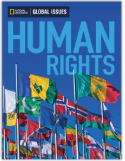 3B:  Evaluate the role of individuals, governments, and media in protecting human rights.Student materials:National Geographic: Global Issues – Human Rights Guiding Questions, Ideas, and/or ConceptsGuiding Questions, Ideas, and/or ConceptsUnit 6: Taking Care of Our WorldEssential Question:   4 weeks Big Idea: In this unit, students will explore their role as stewards of the world. This unit has a STRONG connection to the final science unit in 7th grade which has students learning about the diverse ecosystem and how to care for it.       ScalesItem Bank: Habitat PreservationItem Bank: Habitat PreservationItem Bank: Habitat Preservation3A:  Describe how globalization impacts the environment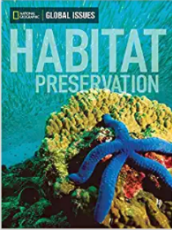 Student materials:National Geographic: Global Issues – Habitat Preservation3B:  Critique initiatives to restore or protect habitats.Student materials:National Geographic: Global Issues – Habitat Preservation3C:  Form conclusions about your role as a global citizen in the responsible interaction with the environment.  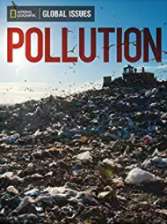 Student materials:National Geographic: Global Issues - PollutionGuiding Questions, Ideas, and/or ConceptsGuiding Questions, Ideas, and/or ConceptsGuiding Questions, Ideas, and/or Concepts